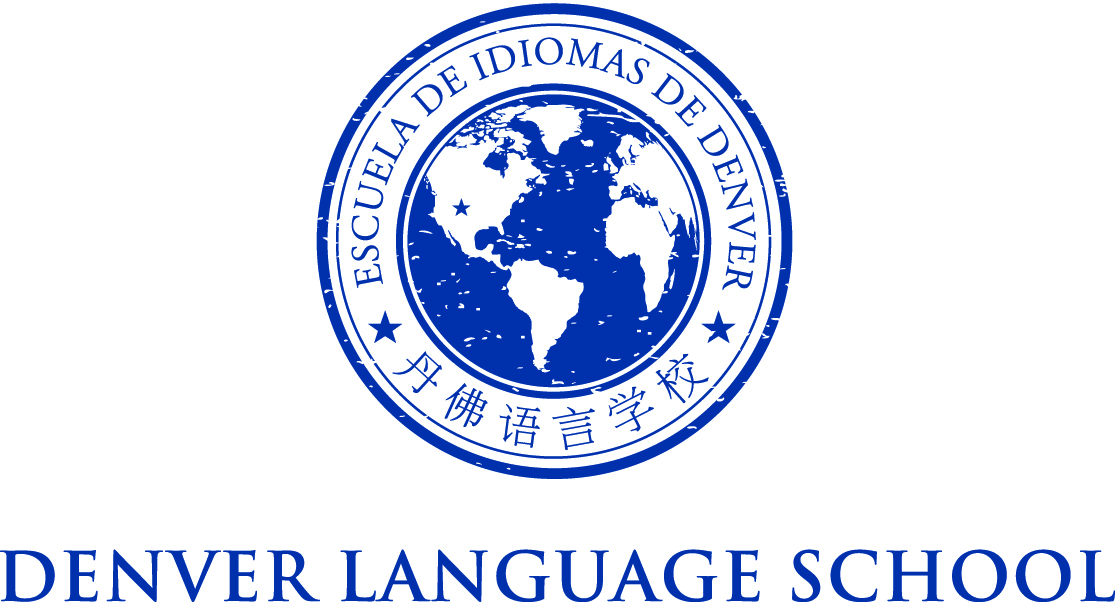 MEETING OF THE DENVER LANGUAGE SCHOOL BOARD OF DIRECTORSTuesday, May 3, 2016Location: 333 Bellaire St. Denver, CO 802205:00 - 9:00 PMMission Statement – Achieve academic excellence and interculturalcompetence through language immersion educationAgenda:Board Training Meeting with the Colorado League of Charter SchoolsBasics of Board Governanceo   Legal Responsibilities of Charter School Boardso   Basic Board Roles and Responsibilities§  Board/Administrator Relationship§  Conflicts of Interest§  Board Norms / Board Agreemento   Policy Developmento   Running Effective Meetings